ПРАВИТЕЛЬСТВО РОССИЙСКОЙ ФЕДЕРАЦИИПОСТАНОВЛЕНИЕот 17 декабря 2013 г. N 1177ОБ УТВЕРЖДЕНИИ ПРАВИЛОРГАНИЗОВАННОЙ ПЕРЕВОЗКИ ГРУППЫ ДЕТЕЙ АВТОБУСАМИПравительство Российской Федерации постановляет:1. Утвердить прилагаемые Правила организованной перевозки группы детей автобусами.2. Установить, что реализация полномочий федеральных органов исполнительной власти, предусмотренных настоящим постановлением, осуществляется в пределах установленной Правительством Российской Федерации предельной численности работников федеральных органов исполнительной власти, а также бюджетных ассигнований, предусмотренных им в федеральном бюджете на руководство и управление в сфере установленных функций.3. Требования пункта 3 Правил, утвержденных настоящим постановлением, в части, касающейся требований к году выпуска автобуса, не применяются до 30 июня 2020 г.(п. 3 в ред. Постановления Правительства РФ от 08.08.2018 N 925)Председатель ПравительстваРоссийской ФедерацииД.МЕДВЕДЕВУтвержденыпостановлением ПравительстваРоссийской Федерацииот 17 декабря 2013 г. N 1177ПРАВИЛА ОРГАНИЗОВАННОЙ ПЕРЕВОЗКИ ГРУППЫ ДЕТЕЙ АВТОБУСАМИ1. Настоящие Правила определяют требования, предъявляемые при организации и осуществлении организованной перевозки группы детей, в том числе детей-инвалидов (далее - группа детей), автобусами в городском, пригородном или междугородном сообщении.2. Для целей настоящих Правил:понятия "фрахтовщик", "фрахтователь" и "договор фрахтования" используются в значениях, предусмотренных Федеральным законом "Устав автомобильного транспорта и городского наземного электрического транспорта";понятие "должностное лицо, ответственное за обеспечение безопасности дорожного движения" используется в значении, предусмотренном Федеральным законом "О безопасности дорожного движения";понятия "образовательная организация", "организация, осуществляющая обучение" и "организация, осуществляющая образовательную деятельность" используются в значениях, предусмотренных Федеральным законом "Об образовании в Российской Федерации";понятие "медицинская организация" используется в значении, предусмотренном Федеральным законом "Об основах охраны здоровья граждан в Российской Федерации";понятие "организованная перевозка группы детей" используется в значении, предусмотренном Правилами дорожного движения Российской Федерации, утвержденными постановлением Совета Министров - Правительства Российской Федерации от 23 октября 1993 г. N 1090 "О правилах дорожного движения";абзац утратил силу. - Постановление Правительства РФ от 13.09.2019 N 1196.3. Для осуществления организованной перевозки группы детей используется автобус, с года выпуска которого прошло не более 10 лет, который соответствует по назначению и конструкции техническим требованиям к перевозкам пассажиров, допущен в установленном порядке к участию в дорожном движении и оснащен в установленном порядке тахографом, а также аппаратурой спутниковой навигации ГЛОНАСС или ГЛОНАСС/GPS и оборудован ремнями безопасности.(в ред. Постановления Правительства РФ от 13.09.2019 N 1196)При организованной перевозке группы детей при движении автобуса на его крыше или над ней должен быть включен маячок желтого или оранжевого цвета.(абзац введен Постановлением Правительства РФ от 23.12.2017 N 1621)4. Для осуществления организованной перевозки группы детей необходимо наличие следующих документов у водителя:(в ред. Постановления Правительства РФ от 13.09.2019 N 1196)а) копия или оригинал договора фрахтования, заключенного в соответствии с Федеральным законом "Устав автомобильного транспорта и городского наземного электрического транспорта", - в случае осуществления организованной перевозки группы детей по договору фрахтования;(в ред. Постановлений Правительства РФ от 30.06.2015 N 652, от 13.09.2019 N 1196)б) утратил силу. - Постановление Правительства РФ от 13.09.2019 N 1196;в) копия решения о назначении сопровождения автобусов автомобилем (автомобилями) подразделения Государственной инспекции безопасности дорожного движения территориального органа Министерства внутренних дел Российской Федерации (далее - подразделение Госавтоинспекции) или копия уведомления об организованной перевозке группы детей;(пп. "в" в ред. Постановления Правительства РФ от 30.06.2015 N 652)г) список набора пищевых продуктов (сухих пайков, бутилированной воды) - в случае, предусмотренном пунктом 17 настоящих Правил;(в ред. Постановлений Правительства РФ от 30.06.2015 N 652, от 23.12.2017 N 1621)д) список (списки) всех пассажиров, включающий:детей (с указанием фамилии, имени, отчества (при наличии) и возраста или даты рождения каждого ребенка, номера контактного телефона родителей (законных представителей), пунктов посадки и (или) высадки каждого ребенка, - в случае если такие пункты являются промежуточными (не совпадают с пунктом отправления и (или) пунктом назначения маршрута);назначенных сопровождающих (с указанием фамилии, имени, отчества (при наличии) каждого сопровождающего, номера его контактного телефона);медицинского работника (с указанием фамилии, имени, отчества (при наличии), должности) с копией его лицензии на осуществление медицинской деятельности или копией договора с медицинской организацией или индивидуальным предпринимателем, имеющими соответствующую лицензию, - в случае, предусмотренном пунктом 12 настоящих Правил;работников и (или) физических лиц, участвующих в организованной перевозке группы детей (с указанием фамилии, имени, отчества (при наличии) каждого работника и физического лица, номера его контактного телефона, пунктов посадки и (или) высадки каждого работника и физического лица, - в случае если такие пункты являются промежуточными (не совпадают с пунктом отправления и (или) пунктом назначения маршрута);(пп. "д" в ред. Постановления Правительства РФ от 13.09.2019 N 1196)е) документ, содержащий сведения о водителе (водителях) (с указанием фамилии, имени, отчества водителя, его телефона), кроме случая, если в составе документов есть копия уведомления об организованной перевозке группы детей, содержащего такие сведения;(в ред. Постановления Правительства РФ от 13.09.2019 N 1196)ж) документ, содержащий порядок посадки пассажиров, в том числе детей, в автобус (по документам, в том числе по служебному удостоверению, по путевке, по карте учащегося и (или) в соответствии со списком (списками) пассажиров, удостоверяющим их право на проезд), установленный руководителем или должностным лицом, ответственным за обеспечение безопасности дорожного движения, образовательной организации, организации, осуществляющей обучение, организации, осуществляющей образовательную деятельность, медицинской организации или иной организации, индивидуальным предпринимателем, осуществляющими организованную перевозку группы детей (далее - организация), или фрахтователем, за исключением случая, когда указанный порядок содержится в договоре фрахтования;(в ред. Постановлений Правительства РФ от 23.12.2017 N 1621, от 13.09.2019 N 1196)з) маршрут перевозки с указанием:пункта отправления;промежуточных пунктов посадки (высадки) (если имеются) детей, работников и физических лиц, участвующих в организованной перевозке группы детей;пункта прибытия;мест остановок для приема пищи, кратковременного отдыха, ночного отдыха (при многодневных поездках) - в случае организованной перевозки группы детей в междугородном сообщении.(пп. "з" в ред. Постановления Правительства РФ от 13.09.2019 N 1196)4(1). Для осуществления организованной перевозки группы детей ответственный или старший ответственный за организованную перевозку группы детей и координацию действий водителей при многодневных поездках обязан иметь при себе список мест размещения для детей на отдых в ночное время, содержащий также наименование юридического лица или фамилию, имя и отчество (при наличии) индивидуального предпринимателя, размещающих детей на отдых в ночное время или осуществляющих деятельность в области оказания гостиничных услуг, либо реестровый номер осуществляющего организацию перевозки туроператора в едином федеральном реестре туроператоров.(п. 4(1) введен Постановлением Правительства РФ от 13.09.2019 N 1196)5. Оригиналы документов, указанных в пункте 4 настоящих Правил, хранятся организацией или фрахтовщиком и фрахтователем (если такая перевозка осуществлялась по договору фрахтования) в течение 3 лет после осуществления каждой организованной перевозки группы детей, во время которой произошло дорожно-транспортное происшествие с пострадавшими, в иных случаях - в течение 90 дней.(в ред. Постановления Правительства РФ от 13.09.2019 N 1196)6 - 7. Утратили силу. - Постановление Правительства РФ от 13.09.2019 N 1196.8. К управлению автобусами, осуществляющими организованную перевозку группы детей, допускаются водители, соответствующие следующим требованиям:имеющие стаж работы в качестве водителя транспортного средства категории "D" не менее одного года на дату начала организованной перевозки группы детей из последнего года и одного месяца;(в ред. Постановлений Правительства РФ от 23.12.2017 N 1621, от 13.09.2019 N 1196)не совершавшие административные правонарушения в области дорожного движения, за которые предусмотрено административное наказание в виде лишения права управления транспортным средством либо административный арест, в течение последнего года;прошедшие предрейсовый инструктаж по безопасности перевозки детей в соответствии с правилами обеспечения безопасности перевозок пассажиров и грузов автомобильным транспортом и городским наземным электрическим транспортом, утвержденными Министерством транспорта Российской Федерации;прошедшие предрейсовый медицинский осмотр в порядке, установленном Министерством здравоохранения Российской Федерации.(п. 8 в ред. Постановления Правительства РФ от 30.06.2015 N 652)9. Включение детей возрастом до 7 лет в группу детей для организованной перевозки автобусами при их нахождении в пути следования согласно графику движения более 4 часов не допускается.10. Подачу уведомления об организованной перевозке группы детей в подразделение Госавтоинспекции в случае, если организованная перевозка группы детей осуществляется одним или двумя автобусами, или заявки на сопровождение транспортных средств патрульным автомобилем (патрульными автомобилями) подразделения Госавтоинспекции в случае, если указанная перевозка осуществляется в составе не менее 3 автобусов, в установленном Министерством внутренних дел Российской Федерации порядке обеспечивают руководитель или должностное лицо организации, ответственные за обеспечение безопасности дорожного движения, а при организованной перевозке группы детей по договору фрахтования:(в ред. Постановления Правительства РФ от 13.09.2019 N 1196)фрахтователь или фрахтовщик (по взаимной договоренности) - если фрахтователь является уполномоченным представителем юридического лица или индивидуальным предпринимателем (его уполномоченным представителем);(в ред. Постановления Правительства РФ от 13.09.2019 N 1196)фрахтовщик - если фрахтователь является физическим лицом.(в ред. Постановления Правительства РФ от 13.09.2019 N 1196)Подача уведомления об организованной перевозке группы детей в подразделение Госавтоинспекции осуществляется не позднее 48 часов до начала перевозки - в междугородном сообщении, не позднее 24 часов до начала перевозки - в городском и пригородном сообщениях.(в ред. Постановления Правительства РФ от 13.09.2019 N 1196)Уведомление об организованной перевозке группы детей может подаваться в отношении нескольких планируемых организованных перевозок группы детей по одному и тому же маршруту с указанием дат и времени осуществления таких перевозок.(абзац введен Постановлением Правительства РФ от 23.12.2017 N 1621)При подаче уведомления или заявки, указанных в абзаце первом настоящего пункта, допускается вместо списка (списков) работников и (или) физических лиц, участвующих в организованной перевозке группы детей, предусмотренного абзацем пятым подпункта "д" пункта 4 настоящих Правил, представлять информацию только о количестве таких участников перевозки с оформлением и передачей водителю соответствующего списка (списков) до начала организованной перевозки группы детей.(абзац введен Постановлением Правительства РФ от 13.09.2019 N 1196)(п. 10 в ред. Постановления Правительства РФ от 30.06.2015 N 652)11. В ночное время (с 23 часов до 6 часов) допускается организованная перевозка группы детей к железнодорожным вокзалам, аэропортам и от них, завершение организованной перевозки группы детей (доставка до конечного пункта назначения, определенного графиком движения, или до места ночлега) при незапланированном отклонении от графика движения (при задержке в пути), а также организованная перевозка группы детей, осуществляемая на основании правовых актов высших исполнительных органов государственной власти субъектов Российской Федерации. При этом после 23 часов расстояние перевозки не должно превышать 100 километров.(п. 11 в ред. Постановления Правительства РФ от 22.06.2016 N 569)12. При организованной перевозке группы детей в междугородном сообщении организованной транспортной колонной в течение более 12 часов согласно графику движения руководитель или должностное лицо, ответственное за обеспечение безопасности дорожного движения, организации, а при организованной перевозке группы детей по договору фрахтования - фрахтователь или фрахтовщик (по взаимной договоренности) обеспечивает сопровождение такой группы детей медицинским работником, имеющим при себе копию лицензии на осуществление медицинской деятельности или копию договора с медицинской организацией или индивидуальным предпринимателем, имеющими соответствующую лицензию.(в ред. Постановлений Правительства РФ от 30.06.2015 N 652, от 13.09.2019 N 1196)Организованная перевозка группы детей в случае, указанном в абзаце первом настоящего пункта, без медицинского работника не допускается.(абзац введен Постановлением Правительства РФ от 13.09.2019 N 1196)13. При неблагоприятном изменении дорожных условий (ограничение движения, появление временных препятствий и др.) и (или) иных обстоятельствах, влекущих изменение времени отправления, руководитель или должностное лицо, ответственное за обеспечение безопасности дорожного движения, организации, а при организованной перевозке группы детей по договору фрахтования - фрахтователь или фрахтовщик (по взаимной договоренности) обеспечивает принятие мер по своевременному оповещению родителей (законных представителей) детей, сопровождающих, медицинского работника (при наличии медицинского сопровождения) и соответствующее подразделение Госавтоинспекции (при сопровождении автомобилем (автомобилями) подразделения Госавтоинспекции).14. Руководитель или должностное лицо, ответственное за обеспечение безопасности дорожного движения, организации, а при организованной перевозке группы детей по договору фрахтования - фрахтователь обеспечивает назначение в каждый автобус, осуществляющий перевозку детей, сопровождающих, которые сопровождают детей при перевозке до места назначения.Количество сопровождающих на 1 автобус назначается из расчета их нахождения у каждой предназначенной для посадки (высадки) пассажиров двери автобуса, при этом один из сопровождающих является ответственным за организованную перевозку группы детей по соответствующему автобусу и осуществляет координацию действий водителя (водителей) и других сопровождающих в указанном автобусе.(в ред. Постановления Правительства РФ от 13.09.2019 N 1196)Назначенный сопровождающий обязан перед началом движения автобуса убедиться, что дети пристегнуты ремнями безопасности, контролировать использование ими ремней безопасности в пути следования, обеспечивать порядок в салоне, не допуская подъем детей с мест и передвижение их по салону во время движения.(абзац введен Постановлением Правительства РФ от 13.09.2019 N 1196)Назначенный сопровождающий также обязан выполнять требования руководителя организации или индивидуального предпринимателя - фрахтователя, доведенные до сопровождающего при проведении с ним инструктажа перед организованной перевозкой группы детей.(абзац введен Постановлением Правительства РФ от 13.09.2019 N 1196)Организованная перевозка группы детей без назначенных сопровождающих не допускается.(абзац введен Постановлением Правительства РФ от 13.09.2019 N 1196)15. В случае если для осуществления организованной перевозки группы детей используется 2 и более автобуса, руководитель или должностное лицо, ответственное за обеспечение безопасности дорожного движения, организации, а при организованной перевозке группы детей по договору фрахтования - фрахтователь назначает старшего ответственного за организованную перевозку группы детей и координацию действий водителей и ответственных по автобусам, осуществляющим такую перевозку.Нумерация автобусов при движении присваивается руководителем или должностным лицом, ответственным за обеспечение безопасности дорожного движения, организации, а при организованной перевозке группы детей по договору фрахтования - фрахтовщиком и передается фрахтователю для подготовки списка детей.(в ред. Постановлений Правительства РФ от 23.12.2017 N 1621, от 13.09.2019 N 1196)При осуществлении перевозки двумя и более автобусами каждому водителю передаются сведения о нумерации автобуса при движении.(абзац введен Постановлением Правительства РФ от 13.09.2019 N 1196)16. Организованная перевозка группы детей должна осуществляться с использованием ремней безопасности.(п. 16 в ред. Постановления Правительства РФ от 13.09.2019 N 1196)17. В случае нахождения детей в пути следования согласно графику движения более 3 часов в каждом автобусе руководитель или должностное лицо, ответственное за обеспечение безопасности дорожного движения, организации, а при организованной перевозке группы детей по договору фрахтования - фрахтователь или фрахтовщик (по взаимной договоренности) обеспечивает наличие наборов пищевых продуктов (сухих пайков, бутилированной воды) из ассортимента, установленного Федеральной службой по надзору в сфере защиты прав потребителей и благополучия человека или ее территориальным управлением.18. При организованной перевозке группы детей запрещено допускать в автобус и (или) перевозить в нем лиц, не включенных в списки, предусмотренные подпунктом "д" пункта 4 настоящих Правил. Указанный запрет не распространяется на случаи, установленные федеральными законами.В случае неявки пассажиров, указанных в абзацах втором и пятом подпункта "д" пункта 4 настоящих Правил, их данные вычеркиваются из списка.(п. 18 в ред. Постановления Правительства РФ от 13.09.2019 N 1196)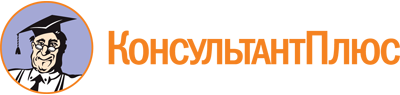 Постановление Правительства РФ от 17.12.2013 N 1177
(ред. от 13.09.2019)
"Об утверждении Правил организованной перевозки группы детей автобусами"Документ предоставлен КонсультантПлюс

www.consultant.ru

Дата сохранения: 16.10.2019
 Список изменяющих документов(в ред. Постановлений Правительства РФ от 23.06.2014 N 579,от 30.06.2015 N 652, от 22.06.2016 N 569, от 30.12.2016 N 1558,от 29.06.2017 N 772, от 23.12.2017 N 1621, от 17.04.2018 N 456,от 08.08.2018 N 925, от 13.09.2019 N 1196)Список изменяющих документов(в ред. Постановлений Правительства РФ от 30.06.2015 N 652,от 22.06.2016 N 569, от 23.12.2017 N 1621, от 13.09.2019 N 1196)КонсультантПлюс: примечание.Требования п. 3 не применяются до 30.06.2020 в части, касающейся требований к году выпуска автобуса.